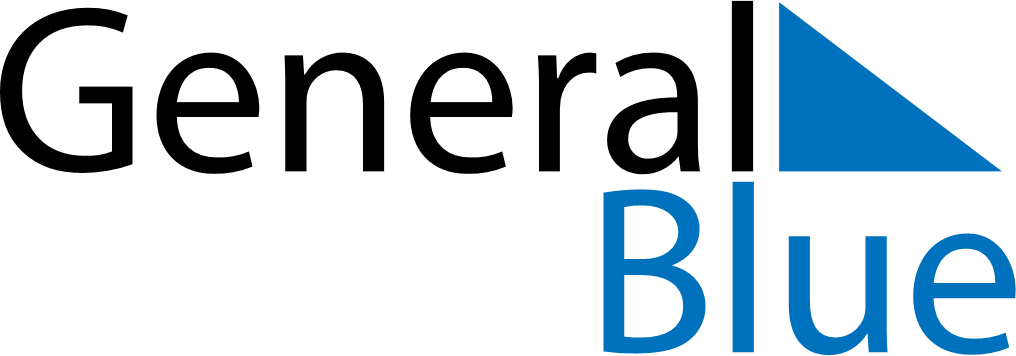 May 2027May 2027May 2027May 2027GuadeloupeGuadeloupeGuadeloupeSundayMondayTuesdayWednesdayThursdayFridayFridaySaturday1Labour Day23456778Ascension DayVictory Day9101112131414151617181920212122Whit Monday2324252627282829Abolition of Slavery3031Mother’s Day